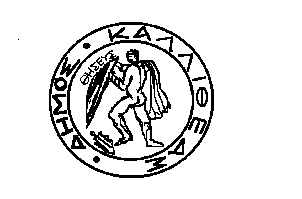 ΕΛΛΗΝΙΚΗ ΔΗΜΟΚΡΑΤΙΑ                                        		       	Καλλιθέα, 13-1-2018ΠΕΡΙΦΕΡΕΙΑ ΑΤΤΙΚΗΣ							Αριθ. Πρωτ :39837	ΔΗΜΟΣ ΚΑΛΛΙΘΕΑΣ                                                   			 ΔΙΕΥΘΥΝΣΗ : ΚΟΙΝΩΝΙΚΗΣ ΠΟΛΙΤΙΚΗΣΤΜΗΜΑ	  : ΥΓΕΙΑΣ & ΚΟΙΝΩΝΙΚΗΣ ΠΡΟΣΤΑΣΙΑΣ				                           Δ/ΝΣΗ	     : Ανδρομάχης 100, Τ.Κ. : 176 72                                    Π Ρ Ο Σ                                                        ΠΛΗΡΟΦΟΡΙΕΣ: Παπαθανασίου Χρυσούλα	       Τον Πρόεδρο του Δημοτικού ΣυμβουλίουΤΗΛΕΦΩΝΟ      : 210-9532717	                        	 FAX                    : 210-9532716				            	E-MAIL 	      : x.papathanasiou@kallithea.gr		 Θέμα   : «Σύνταξη τεκμηριωμένου αιτήματος για την έγκριση προγράμματος , δαπάνης, την Ανάληψη Υποχρεώσεων και τη διάθεση πίστωσης για το πρόγραμμα «Δαπάνες ειδών διατροφής για άπορους δημότες μας για τις γιορτές Χριστουγέννων 2018» με τη μορφή Δωροεπιταγών  συνολικού ποσού 145.000,00 €.Παρακαλούμε, μεταξύ των θεμάτων της ημερησίας διάταξης κατά την προσεχή συνεδρίαση του Δημοτικού Συμβουλίου να περιλάβετε προς συζήτηση και έγκριση το αναφερθέν στην περίληψη θέμα, για το οποίο σας γνωρίζουμε τα ακόλουθα:       Η τραγική οικονομική κατάσταση που βιώνει η χώρα μας έχει οδηγήσει πολλούς συνανθρώπους μας σε απόγνωση. Καθημερινά επισκέπτονται τα γραφεία της Υπηρεσίας μας συμπολίτες μας, που ζητούν  βοήθεια, ώστε να αντιμετωπίσουν τις απαραίτητες καθημερινές διατροφικές τους ανάγκες. Το πρόγραμμα αφορά σε βασικά είδη διατροφής για τις ανάγκες των απόρων για τις γιορτές του Χριστουγέννων 2018Οι κατηγορίες των απόρων που μπορούν να συμμετέχουν στο πρόγραμμα «Δαπάνες ειδών διατροφής για άπορους δημότες μας για τις γιορτές Χριστουγέννων 2018»   είναι οι εξής:Δικαιούχοι ΚΕΑΆνεργοι.Πολύτεκνες οικογένειες με ανήλικα παιδιάΜονογονεϊκές οικογένειες με ανήλικα παιδιά.Οικογένειες που ζουν σε πενιχρές κοινωνικές και οικονομικές συνθήκεςΆτομα με ειδικές ανάγκες.Μοναχικοί ηλικιωμένοι και ζευγάρια  ηλικιωμένων χωρίς  παιδιά με χαμηλό εισόδημα.Οι παραπάνω κατηγορίες θα πρέπει να πληρούν τους παρακάτω όρους:Να είναι κάτοικοι του Δήμου Καλλιθέας.Να ζουν σε πενιχρές κοινωνικές και οικονομικές συνθήκες.Να είναι άτομα ή οικογένειες που λόγω διαφόρων παραγόντων, η κατάστασή τους δεν προβλέπεται να βελτιωθεί στο άμεσο μέλλον.         Δικαιολογητικά (για κάθε ενήλικο μέλος της οικογένειας -νοικοκυριού)Φωτοτυπία Αστυνομικής  Ταυτότητας  ή  Διαβατηρίου  και  Άδεια  Διαμονής  σε  ισχύ  για όλα τα ενήλικα άτομα. Πιστοποιητικό   Οικογενειακής Κατάστασης.                                                            Εκκαθαριστικό εφορίας,  Φορολογική Δήλωση Ε1 και Ε9 (αν δεν υπάρχει ακίνητο βεβαίωση από το taxis net που θα το δηλώνει ή  Υπεύθυνη Δήλωση του  Ν. 1599/1986) , Ε2 (για όσους διαθέτουν ακίνητα).Αποδεικτικό  Κατοικίας  (Λογαριασμός ΔΕΚΟ ή Μισθωτήριο Συμβόλαιο ή Βεβαίωση Μόνιμης Κατοικίας ).     Κατά περίπτωση: Βεβαίωση Ανεργίας από ΟΑΕΔ σε ισχύ ή Βεβαίωση Σπουδών ή Βεβαίωση αποδοχών από εργοδότη  ή Βεβαίωση Στρατολογικής Μονάδας ή Στρατιωτική Ταυτότητα. Πιστοποιητικό Αναπηρίας σε ισχύ από αρμόδια επιτροπή ΚΕΠΑ. Γνωμάτευση από Δημόσιο Νοσοκομείο για άτομα με προβλήματα υγείας.ΑΜΚΑ όλων των μελών της οικογένειας.Έγκριση του ΚΕΑ και Υπεύθυνη Δήλωση ότι συνεχίζουν να είναι δικαιούχοι.  Επισημαίνεται ότι η επιλογή των ατόμων γίνεται με εισοδηματικά, κοινωνικά  κριτήρια και βάση μοριοδότησης.Όλοι οι αιτούντες έχουν σαν βάση εκκίνησης τα 10 μόρια (κάτοικος, εντός εισοδηματικών κριτηρίων ανά κατηγορία δηλ. 5.000 € ετήσιο οικογενειακό  εισόδημα συν 1.500 € για κάθε  επιπλέον μέλος).Σύμφωνα με τα παραπάνω και έχοντας υπόψη:1. Τις διατάξεις:α. Του άρθρου 158 του Ν.3463/2006 (Φ.Ε.Κ. 114 Α΄) «Κύρωση του Κώδικα Δήμων και Κοινοτήτων» καθώς και τις διατάξεις του άρθρου 75 παρ. ε περίπτωση 3 του Νόμου 3463/2006 και του άρθρου 37 παρ. 2 περίπτωση β του Ν.3801/2009β. Του N. 3852/2010 (Φ.Ε.Κ. 87 Α΄) «Νέα Αρχιτεκτονική της Αυτοδιοίκησης και της Αποκεντρωμένης Διοίκησης  - Πρόγραμμα Καλλικράτης».γ. Τις διατάξεις των άρθρων 66 & 68 του Ν. 4270/2014 «Αρχές Δημοσιονομικής Διαχείρισης και εποπτείας (Ενσωμάτωση της Οδηγίας 2011/85/ΕΕ) – δημόσιο λογιστικό και άλλες διατάξεις (Φ.Ε.Κ. 143 Α΄).δ. Του Ν. 4412/2016 (Φ.Ε.Κ. 147 Α΄).ε Του Π.Δ. 80/2016 (Φ.Ε.Κ. 145 Α΄) «Ανάληψη υποχρέωσης από τους διατάκτες».στ. Το με αριθ. πρωτ. 40031/15-12-2016, έγγραφο του ΥΠ.ΕΣ. σχετικά με την εφαρμογή των διατάξεων του Π.Δ. 80/2016 «Ανάληψη υποχρεώσεων από τους διατάκτες » στους Δήμους και στα Δημοτικά Ν.Π.Δ.Δ.ζ. Την υπ’ αριθ. πρωτ. 2/100018/0026/30-12-2016 εγκύκλιο του Υπουργείου Οικονομικών (Γ.Λ.Κ), σχετικά με την εφαρμογή των διατάξεων του Π.Δ. 80/2016 «Ανάληψη υποχρεώσεων από τους διατάκτες » στους Δήμους και στα Δημοτικά Ν.Π.Δ.Δ.2. Την υπ’ αριθ. 548/20-11-2017 (Α.Δ.Α: 6ΟΤΝΩΕΚ-ΖΡΚ) απόφαση Δημοτικού Συμβουλίου περί έγκρισης προϋπολογισμού Δήμου Καλλιθέας οικονομικού έτους 2018.3. Την υπ’ αριθ. 110956/39133/12-2017 απόφαση της Αποκεντρωμένης Διοίκησης Αττικής περί έγκρισης προϋπολογισμού Δήμου Καλλιθέας έτους 2018.4. Η αρμοδιότητα ανάληψης υποχρέωσης, διάθεσης των πιστώσεων και έγκρισης των δαπανών ανήκει κατά κανόνα στην Οικονομική Επιτροπή (άρθρο 72 παρ. 1 περίπτ. δ' Ν. 3852/2010) και κατ' εξαίρεση στο Δημοτικό Συμβούλιο και στο Δήμαρχο (άρθρο 158 παρ. 3 και 4 Ν.3463/2006).Επίσης σύμφωνα με το άρθρο 2  του Π.Δ. 80/2016 για την ανάληψη οποιασδήποτε υποχρέωσης εκδίδεται από  εξουσιοδοτημένο όργανο σχετικά απόφαση ανάληψης υποχρέωσης με την οποία δεσμεύεται η αναγκαία πίστωση . Κατόπιν των παραπάνω παρακαλούμε να προβείτε στην έγκριση διενέργειας/πραγματοποίησης     του προγράμματος , στη  σύνταξη τεκμηριωμένου αιτήματος  για την έγκριση  της δαπάνης , την ανάληψη των υποχρεώσεων και τη διάθεση  πίστωσης σε βάρος του αντίστοιχου Κωδικού  Εξόδων του προϋπολογισμού για το πρόγραμμα «Δαπάνες ειδών διατροφής για άπορους δημότες μας για τις γιορτές Χριστουγέννων 2018»  .  Οι εν λόγω δαπάνες έχουν ως εξής:Οι ανωτέρω δαπάνες δεν θα υπερβούν το ποσό  ύψους εκατό σαράντα χιλιάδων  € (145.000,00) συμπεριλαμβανομένου του νομίμου Φ.Π.Α                                              Η ΑΝΤΙΔΗΜΑΡΧΟΣ   ΚΟΙΝ. ΠΟΛΙΤΙΚΗΣ                                                                             ΓΙΑΝΝΑΚΟΥ- ΠΑΣΧΟΥ ΑΝΝΑΕσωτερική Διανομή                                                                                                                                   -   Γρ. Δημάρχου                                                                                            - Γρ. Αντιδημάρχου (Κα Πάσχου)                                               - Γραφ. Γεν. Γραμματέα - Τμήμα Προμηθειών &  Αποθηκών                                                                             -  Τμ. Προϋπολογισμού & Εκκαθάρισης  δαπανών                                                              - Διεύθυνση Κοιν. Πολιτικής  (Τμήμα Υγείας & Κοιν. Προστασίας)A/AOΙΚΟΓΕΝΕΙΑΜΟΝΑΔΑΜΕΤΡΗΣΗΣΠΟΣΟΤΗΤΑΤΙΜΗ ΜΟΝΑΔΟΣΜε Φ.Π.Α.ΔΑΠΑΝΗ με Φ.Π.Α.11-2 ΑΤΟΜΑΤεμ.96070 €67.200 €23-4 ΑΤΟΜΑΤεμ.543100 €54.300€35-6 ΑΤΟΜΑΤεμ.150120 €18.000€ΣΥΝΟΛΟ  ΟΙΚΟΓΕΝΕΙΩΝ1653139.500€A/AΙΕΡΟΙ ΝΑΟΙ - ΣΥΛΛΟΓΟΙΤεμ1Ι.Ν. ΑΓIΩΝ ΠAΝΤΩΝΤεμ1400 €400 €2Ι.Ν. ΑΓIΟΥ ΝΙΚΟΛAΟΥΤεμ1400 €400 €3Ι.Ν ΑΓIΩΝ ΑΠΟΣΤOΛΩΝΤεμ1400 €400 €4Ι.Ν. ΑΓIΟΥ ΓΕΩΡΓΙΟΥΤεμ1400€400€5Ι.Ν.  ΠΑΝΤAΝΑΣΣΑΣΤεμ1400€400€6Ι.Ν. ΕΥΑΓΓ. ΘΕΟΤOΚΟΥΤεμ1400 €400 €7Ι.Ν. ΜΕΤΑΜ. ΣΩΤΗΡΟΣΤεμ1400 €400 €8Ι.Ν. ΚΟΙΜΗΣΕΩΣ ΘΕΟΤOΚΟΥ (ΠΑΛΑΙΟ ΗΜΕΡΟΛOΓΙΟ)Τεμ1300 €300 €9Ι.Ν. ΚΑΘΟΛΙΚΟΣ ΕΥΑΓΓΕΛΙΣΜΟΥ ΤΗΣ ΘΕΟΤΟΚΟΥΤεμ1300 €300 €10ΠΑΜΠΟΝΤΙΑΚΟΣ ΣYΛΛΟΓΟΣ ΑΡΓΏτεμ1300 €300 €11ΣYΛΛΟΓΟΣ ΓΟΝEΩΝ ΜΕ ΤΡIΑ ΠΑΙΔΙAΤεμ1300 €300 €12ΣΩΜΑΤΕIΟ ΔΑΜΑΡΙΣΤεμ1300 €300 €13ΣYΛΛ. ΚΩΝΣΤΑΝΤΙΝΟΥ-ΠΟΛΙΤΩΝΤεμ1300 €300 €14ΣΥΛ .ΖΩΟΔOΧΟΣ ΠΗΓΗτεμ1300 €300 €15ΕΝΕΟΝ(ΣΥΛ. ΓΥΝΑΙΚΩΝ)Τεμ1300 €300 €16ΞΕΝΩΝΑΣ «ΠΥΛΗ»ΟΙΚΟΤΡΟΦΕΙΟ «ΕΝΑΡΧΗ» ΤΟΥ ΨΥΧΙΑΤΡΙΚΟΥ ΝΟΣ. ΑΘΗΝΩΝΤεμ1300 €300 €ΣΥΝΟΛΟ ΣΥΛΛΟΓΩΝ165.500 €ΓΕΝΙΚΟ ΣΥΝΟΛΟ1658145.000 €ΔΗΜΟΤΗΣ+ 10ΑΝΑΠΗΡΙΑ 67% ΜΕ ΑΠΟΦΑΣΗ ΚΕΠΑ	+ 5ΑΝΗΛΙΚΟ /ΠΡΟΣΤΑΤΕΥΟΜΕΝΑ ΜΕΛΗ + 3  ΑΝΑ ΤΕΚΝΟΜΟΝΟΓΟΝΕΪΚΗ ΟΙΚΟΓΕΝΕΙΑ + 10ΥΠΕΡΗΛΙΚΑΣ + 2ΑΝΕΡΓΟΣ + 2 ANA ATOMOΜΟΝΑΧΙΚΟΣ ΑΝΩ ΤΩΝ 50 ΧΩΡΙΣ ΕΙΣΟΔΗΜΑ+ 3ΤΟΚΟΙ- 1 ΑΝΑ 50 € ΤΟΚΩΝ ΑΚΙΝΗΤΟ- 1 ΑΝΑ ΑΚΙΝΗΤΟΑ/ΑΠΕΡΙΓΡΑΦΗΚ.Α.ΠΡΟΫΠΟΛ.ΠΟΣΟ1Δαπάνες ειδών διατροφής για άπορους δημότες μας για τις γιορτές  Χριστουγέννων 201815.6481.00010145.000, 00 €Συμπεριλαμβανομένου ΦΠΑ